State Standards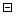 6.2.1.1 - 1. Pure substances can be identified by properties which are independent of the sample of the substance and the properties can be explained by a model of matter that is composed of small particles.6.2.1.2 - 2. Substances can undergo physical changes which do not change the composition or the total mass of the substance in a closed system.6.2.2.2 - 2. Forces have magnitude and direction and govern the motion of objects.MN Benchmarks/Local Standards6.2.1.1.1 - Explain density, dissolving, compression, diffusion and thermal expansion using the particle model of matter.6.2.1.2.1 - Identify evidence of physical changes, including changing phase or shape, and dissolving in other materials.6.2.1.2.2 - Describe how mass is conserved during a physical change in a closed system.For example: The mass of an ice cube does not change when it melts.6.2.1.2.3 - Use the relationship between heat and the motion and arrangement of particles in solids, liquids and gases to explain melting, freezing, condensation and evaporation.6.2.2.2.4 - Distinguish between mass and weight.Essential QuestionsHow are the properties of matter related to the state of matter?How do atoms relate to the properties and state of matter?Instructional DetailsContentThe structure of the atom and the nature of subatomic particles: understand the basic properties of protons, neutrons, and electronsThe characteristic properties of substances and the tests that define them.Physical properties and physical changes in solidsPhysical properties and physical changes in liquidsThat substances can exist in different states-solids, liquid, and gas- and that substances can change from one state  to another by heating and cooling.What components are related to density and the equation to calculate density.The comparisions between a mixture, solution, and suspension.How spacing of particles affects densityPhysical changes in terms of mass before and after a changeWhen an object's shape changes, its mass remains constantThe mass of an object is the same as the mass of the sum of the pieces of that objectSkillsDelta Science - Matter and Change: Activity 4 Atomic Structurecalculate the number of protrons, nuetrons, and electrons in an atom, given its atomic number.interpret information on the periodic table.construct model atomsDelta Science - Matter and Change: Activity 1 The Density of Liquidsmeasure the mass and volume of 3 liquids in order to determine their densitiesrelate the density of a liquid to its ability to keep an object afloatobserve that density can vary among liquids that appear to be similarDelta Science - Matter and Change: Activity 3 Solutions and Suspensionsdifferentiate between solutions, suspections; heterogeneous and homogeneous mixtures.separate a suspended material from a solutionseparate a solute from waterDelta Science - Activity 2 Pressure and Volume of a Gasexplain common phenomena using the particle model of matter (ie. expansion, contraction)Vocabularydensitydissolvingcompressiondiffusionthermal expansionparticlesphase changephysical changes: melting, freezing, condensation, evaporationmatterdensitymass (m)volume (vol)metric units (K, H, D, u, d, c, m)evaporationheterogeneoushomogeneoussolutesolutionsolventsupensionatomelectronprotonneutronnucleusperiodic tablemoleculecovalent bondchemical equationdiffusionthermal expansionparticlephysical changeschemical changessolidsliquidsgasesmeltingfreezingcondensationevaporation